ColombiaColombiaColombiaColombiaNovember 2029November 2029November 2029November 2029MondayTuesdayWednesdayThursdayFridaySaturdaySunday1234567891011All Saints’ Day12131415161718Independence of Cartagena192021222324252627282930NOTES: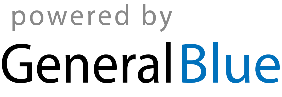 